(allegato 1)               BOZZA PIANO ANNUALE PUBBLICAZIONI RIVISTA “NEVE E VALANGHE N. 96 -  2022”NEVE – Dati nivometeorologici – Stabilità del manto nevosoVariabilità spaziale della densità della neve fresca e della neve al suolo sulle alpi italiane (Autori: N.Guyenonn, E. Romanio Salerno IRSA CNR) lavoro quasi pronto e che è la fusione di 2 lavori su pubblicazioni scientifiche (Valt – in questo momento non ha tempo ma nel corso dell’anno potrà essere ripreso) Come sta cambiando l’inverno: avere poca neve a fine gennaio sta diventando una realtà (M. Valt) contributo ormai pronto anche per altre pubblicazioniUna comparazione dei modelli idrologici a differenti livelli di complessità sulle Alpi in un contesto di cambiamento climatico (A comparison of hydrological models with different level of complexity in Alpine regions in the context of climate change)  - Francesca Carletti, Adrien Michel, Francesca Casale, Daniele Bocchiola, Michael Lehning, and Mathias Bavay contributo piuttosto scientifico, si chiederà di ridurlo ad articolo più divulgativo (se possibile) Idrologia della neve: presente e trend futuri – (Snow hydrology: present and future trend) Daniele Bocchiola circa pronto da pubblicareVALANGHE – Bollettino Valanghe - Dinamica - Modelli Matematici- Valanghe Storiche- Nuovo layout del Bollettino AINEVA con magnitudo delle valanghe e scala di pericolo (I.Chiambretti – M. Faletto….) pronto per fine estate - Revisione sulla definizione dei concetti di pericolo valanghe nei bollettini (Sofia, Mitterer ci aggiorna in seguito all’Assemblea EAWS, dopo giugno- MODIS images and avalanche: operational use of satellite images in forecasting avalanche Hazard - (Mauro Valt1, Rosamaria Salvatori2, and Roberto Salzano) ci medita per l’autunno perché ci tiene particolarmente -“MAPPE NEVE”: mappe spazializzate dal CIMA e dati puntuali: AWS, MOD1, MOD23, paline delle CLV. Nuove mappe pubblicate sul sito della Regione visibili a tutti. Bovet, Ceaglio, Centro Funzionale (Ponziani), CIMA (G. Burelli chiede ad Eloise)-Modellazione fisica del fenomeno di snow gliding: un caso studio nelle alpi italiane VDA (Physical Modeling of Snow Gliding: A Case Study in the NW Italian Alps )- Giovanni Martino Bombelli, Gabriele Confortola, Margherita Maggioni, Michele Freppaz, D. Bocchiola  Valerio contatta Margherita MaggioniCARTOGRAFIA – Catasto - Carta Localizzazione Probabile Valanghe (CLPV) – Piani Zone Esposte a Valanga (PZEV) - Pianificazione territoriale Aggiornamento della CLPV della Regione Marche (S. Sofia ) rientra nello SPECIALE CARTOGRAFIAOPERE DI DIFESA E DISTACCO ARTIFICIALESviluppo della vegetazione all’interno di barriere e opere paravalanghe     (M. Freppaz - tesi di Francesca – Igor risente Freppaz per un aggiornamento sulla disponibilità)INCIDENTI DA VALANGA - PREVENZIONE - SICUREZZA IN MONTAGNA-Incidenti da valanghe - Stagione invernale 2021-2022 (Pivot)  - Telemedicina, medicina di montagna. Monitoraggi eseguiti alla Casermetta in –Val Veny. (G. Burelli) ben difficile da acquisire anche per quest’anno contatta Valerio- Ipercapnia nel travolgimento in valanga (Brugger/ Strapazzon – cura Igor) sta lavorando su un articolo che potrebbe essere in parte diverso, ma per fine estate potrebbe arrivare. (magari anche un altro articolo “Sviluppo degli incidenti in funzione dei cambiamenti climatici”METEOROLOGIA ALPINA – Climatologia-  Cambiamenti climatici in Friuli Venezia Giulia (M. Azzini) ritorna a pressare e verifica se per l’estate è possibile acquisirlo Colucci e potrebbe rientrare nei lavori inerenti i comprensori sciistici- Studio ed analisi microclimatica riguardante il settore alpino dell'alta Val Formazza (Alessandro Mezzana Tesi di laurea ingegneria ambientale - Giovanna) lo sente per aggiornamentoGLACIOLOGIA- Accumulo della neve rilevato tramite dati satellitari sul bacino glaciale dell’Adamello 1984 - 2020 (Serv. Glaciologico Lombardo) Paolo Gallo, Amerigo Lendvai(pronto per metà aprile)- Dolomiti – Piz Boè: first 10 years data from the Permafrost monitoring station (Valt Mauro e Gianni Marigo) lo esaminerà per l’autunno-Studio delle “ice Caves” nell’ambito del monitoraggio del permafrost, cambiamento climatico e risorse idriche  (E. Solero e colleghi di ARPA Piemonte) per l’estate, magari anche prima- Rock glacier delle Cime di Plator (S. Grasso - M. Fioletti) entro  l’anno di sicuro- Campagna Glaciologica 2021 per il Ghiacciaio del Lupo (bilancio di massa ricostruito tramite rilievi da drone e indagini georadar) entro l’estate 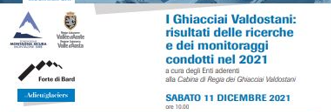 Valutare eventuali contributi interessantiSono in corso campagne di approfondimento sul regime termometrico del seracco Wymper e sviluppo del modello di stabilità (per fine anno)  - Planpincieux l’evoluzione possibile nel corso dell’estate e gestione della criticità che ne potrà derivare.ASPETTI GIURIDICI – Normative – -Articolo presentato nel Convegno sugli Aspetti Giuridici con inquadramento generale (Valerio sente Flik Maurizio)- ABC di una perizia di indagine di polizia giudiziaria in caso di incidente in valanga (Igor) – si può mettere in cantiere utilizzando il materiale redatto per i Corsi sulle Perizie sugli incidentiMISCELLANEA-Analisi del rischio -Cambiamento dell’innevamento sull’arco alpino negli ultimi 30 anni (dati serie storiche a disposizione in AINEVA) in funzione dei cambiamenti climatici in atto e proiezione nel futuro a mediotermine e sostenibilita’ di alcuni comprensori sciistici (M. Valt) a questo si possono aggiungere i contributi su come alcune stazioni intendono gestire le varie realtà: Garbin (Madesimo sente Giovanna) – Nevegal (Veneto - Mauro) - Monterosa 2000 Alagna (Francione - Erica) – Bardonecchia (Erica) – Friuli Promotour ev. Sappada (A. Mauro/Giovanna) - Campo Felice o Imperatore (Valt) – Roccaraso/Ovindoli (Ciro Sertorelli – Valt/Alfredo) – Montebianco Reg. VDA (Valerio) – Livigno (Monti – Alfredo)Dendrocronologia in riferimento ad eventi valanghivi (M. Freppaz) sente IgorFruizione dei rifugi alpini durante il periodo invernale - Per questo contributo ha sentito Massimo Manavella, Presidente AGRAP e gestore del Rifugio Selleries che è disponibile. Torna alla carica Solero e poi farà sapereEsperienze in campo su un corso di Livello 1 da parte di una Guida Alpina -Pivot/Burelli manca testimonianza di Elisabetta Ceaglio o di una guida alpina.Altre proposte da condividere e valutare:Situazioni di pericolo valanghe “5 - Molto Forte”Il metodo di riduzione nell’era del computer - Un nuovo metodo aiuta la pianificazione delle gite con gli sci con forte rischio di valanghe (Daniel Marbacher – Estr. LE ALPI febb. 2019)Tesi vincitrice “Premio di Laurea Valentini – Enrico Filaferro” Speciale su “Mancati incidenti” da valanga, anche non mortali sull’esempio di Neige et Avalanches (redatti da testimoni) Giovanna ne parla con PivotAnalisi delle dotazioni organizzative e strumentali dei servizi di previsione valanghe regionali o provinciali afferenti ad AINEVA - Se CTD concorda Igor prepara un questionario per la raccolta dei dati.